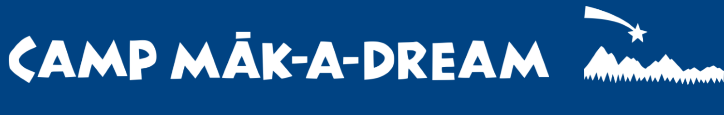 2023 Facility Rental Fees and Information Tentative: Interest in dates expressed and contract has been sent Confirmed: Deposit received and dates are securedDiscount: Rent our facility 2-3 times/calendar year—15% discount; 4 or more times/calendar year—20% discount	Cabin Lodging Fees (Absaroka, Beartooth, Bitterroot, Mission & Pintler): $275 lodge fee applies (onetime fee)$60.00 per night per person (bring your own bedding)$5/person onetime fee for bedding (linens and towels provided in cabin)Group rate $840.00 per cabin (except Absaroka) - 15-24 people (bring your own bedding) Each cabin has a maximum capacity of 24 (maximum capacity of 12 in Absaroka cabin)There are 14 lower bunks in each cabin May expand to additional cabin when number of persons exceeds number of lower bunksChildren 2 years and younger are not charged for housingHealth Center or Wellness Center with Lodging: One-time $100.00 Health center or Wellness Center fee applies (this is in addition to the Lodge fee; if only renting the Health or Wellness Center, the one-time $275 fee applies)$65.00 per night per person for lodging (bring your own bedding and towels)$5/person onetime fee for bedding (linens and towels provided in wellness center rooms)Camping on Recreational Field (with use of bathrooms/showers in Lodge):$275 group fee for first night$50 for each additional nightAdditional Building Fees for Day UseLodge (includes upper/lower lodge, hot tub, sports & recreation fields, mini golf):$400.00/day Maximum Capacity: 150 (with tables and chairs) Health Center Fee (includes two meeting rooms, upper and lower building):$125/day (this does not include rental of lodging rooms)Wellness Center Fee (Community Room/Coffee Bar Space):$175/day (this does not include rental of lodging rooms or use of kitchen)Meals Tier One Menu:					Tier Two Menu:Breakfast - $11.00				- Breakfast – $12.00Lunch - $13.00 					- Lunch – $15.00Dinner - $16.00					- Dinner – $18.00				Coffee/Tea Service - $25/day (if no meal is being provided)Alternative menus, snacks and hors d’oeuvres are available. Meal prices will vary depending on   dietary choices and requests.  Children 2-6 years are charged ½ price for meals; under 2 years eat freeWe require a 2 meal per day minimum except on arrival and departure day.  If you bring your own meal, but require use of our dishes, flatware, utensils and serve ware (bowls, platters, etc.), there will be a $3.00/place setting charge per person. Additional Topics or Buildings/Fees:*Must obtain and submit proof of a general liability insurance policy $250 refundable Deposit required for use of sound system/mic, LCD projector$150 Use of Pool - Seasonal / Lifeguard and proof of current certification are required$100 Use of Art Studio – Supplies NOT included$350 Use of Zip Line – Seasonal / Camp personnel facilitation required & dependent upon availability$350 Use of Climbing Wall – Seasonal / Camp personnel facilitation required & dependent upon availabilityOther activities facilitated by camp staff (e.g., team building, art projects, etc.) - Please contact us to discuss your requests & dependent upon availabilityFree: Tables, chairs, easels, white board